План-конспект урока по теме :  Films genres around the world Type of the lesson: new themeAims of the lesson:  Introducing and practicing new vocabulary;Raising awareness, ear training and practicing  aspects of phonology;Developing listening  skills – prediction for specific information;Developing speaking skills – consolidating recently taught language;Developing writing sub-skills – focus on linking devices;Developing dictionary skills;Using video to build  awareness of non-verbal communicationTo create a relaxed, non-threatening atmosphere in the classroom;Promoting interest in the culture.Equipment of the lesson:BlackboardInteractive blackboardBooksMaterial on the topic filmsProcedure of the lesson:I. Organization moment:  -Good morning, Good morning our teacher! We are glad to see you!-How are you?-I am fine, thanks!-And you?-I am fine, thanks!-What date is it today?-Today is The 24th of February-Who is absent today?-There are all.-Very good.You know I am fond of movies. I know you are fond of movies too. Am I right? Do you like to watch films? To discuss films? The aim of our lesson today is to train speaking about movies, actors and actresses and fame. II.  Brainstorming Movies (1 min) in groups What is the word “movies” associated with?Write down your ideas on the sheets of paper in groups. You have one minute only. III. Vocabulary 1. Fill in the blanks with the words below:Frightening              Boring            Western             CartoonComedy                   Action              Excitinga)      An ________ movie is a movie with a lot of fighting and it can be violent.b)     A ________is a movie which is funny and it can make us laugh.c)       Ghost movies are __________.d)     Adventure movies are __________.e)      Romantic movies are sometimes _________.f)      _________ is a movie about American cowboys usually riding horses quickly and wearing hats. g)     _________ is a movie with animations like Tom and Jerry.IV.  Read the words.Group them into three. Draw a table of this kind in your notebook.classical                  jazz                  horror films                 science fictionwestern                 pop                  game-shows                soap operasthrillers                 news                 comedy                       talk-showsadventuresV. Tastes differ, so different people like different types of films. Let’s watch video and pay attention to various genres which people prefer. Watching video  What genres of films are there? (№1)n  ACTION  FILM(№2)n  CARTOON(№3)n  HISTORICAL FILM(№4)n  ROMANTIC FILM( №5)n  DOCUMENTARY(№6)n  COMEDY(№7)n  FANTASY FILM( №8)n  HORROR FILMVI. CHECKING FOR VOCABULARY1.  PLOT =SERIES OF EVENTS  WHICH   FORM   THE STORY  OF A NOVEL, PLAY, FILM / MOVIES2. SCENE =THE PART OF A FILM  / MOVIE3. ACTOR/ACTRESS =THE PART OF A FILM  / MOVIE4. COSTUMES =CLOTHES5. SPECIAL EFFECTS =UNUSUAL OR EXCITING PIECES OF ACTION IN FILMS THAT ARE   CREATED           BY COMPUTERS OR CLEVER PHOTOGRAPHY 6. THE CAST =The total number of actors in a play or film.7. THE AUDIENCE =The people who watch a play at the theatre8. CLAP =What these people do with their hands at the end of a play.9. DIRECTOR =The person who makes a film.10. CRITICS =Journalists who write articles about films and plays.11. REVIEWS =The name of the articles they write.12. SUBTITLES =The translation of the story of a film across the bottom of the screen.13. TO BOOK =To reserve tickets before the performance14. STARS =The most important actors or actresses in a film.VII. At the end of our lesson you’ll get the copies of the film “Romeo and Juliet” where the events are mixed. The task is to put them in order. I know that you are interested in Shakespeare’s classic story. (№9)Romeo and Julieta)    Capulets. Paris was there and Romeo killed him.b)   Then Romeo kissed Juliet the lips and drank his poison. At this moment Juliet woke up and saw that the young When Romeo heard that Juliet was dead he bought some poison and went to the tomb of the tomb of the man was on the floor and killer herself.c)    Juliet did as the friar told her. Juliet’s parents thought that she was dead and put her into the family tomb.d)   He gave her medicine and told her to go home and be ready to marry Paris. But when she drinks that medicine she will sleep for forty-two hours.e)    Some days passed and Juliet’s father told her that she was to marry a young man whose name was Paris. Juliet didn’t know what to do. But the friar helped her.f)    Romeo asked Juliet to marry him. She agreed, but nobody knew about their plan, the next day Romeo and Juliet came to friar and he married them.g)   In the town of Verona there were two rich families, the Capulets and the Montagues. There was an old quarrel between those two families.h)   One day Capulet made a great supper. At that supper Romeo saw Juliet and fell in love with her at once. Juliet had the same feelinds.Key: 1-g; 2-h; 3-f;  4-e;  5-d;  6-c; 7-a; 8-b The lesson is over. I want to thank you for our work.You have worked hard. I can give you only good and excellent marks today.I’ll be  happy to see you  again.Our lesson is over. Goodbye!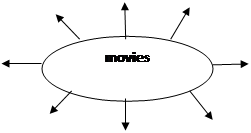 musicTV programmefilms